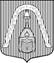 Местная   Администрация внутригородскогоМуниципального образования Санкт-Петербурга муниципальный округ Лиговка-Ямская1. Цели и задачи программы:1.1 Цель программы:  повышение культуры участников дорожного движения, содействие профилактическим мерам по снижению дорожно-транспортного травматизма на территории Муниципального образования, внесение предложений по установке дорожных знаков с целью повышения безопасности дорожного движения на территории Муниципального образования.1.2 Задачи программы:- получение детьми и подростками округа, как наиболее уязвимых участников дорожного движения, знаний по ПДД;- привлечение участников дорожного движения внимания к проблемам низкой культуры водителей и пешеходов, что служит   причиной многих ДТП    и как следствие – гибели людей;- изучение состояния безопасности дорожного движения на территории Муниципального образования, внесение предложений по установке дорожных знаков, искусственных неровностей (кроме проездов и въездов на придомовые территории и дворовые территории)Сроки реализации:  2014 г.Объем финансирования:  292,8  тыс. руб.Заказчик: местная Администрация внутригородского  Муниципального образования Санкт-Петербурга муниципальный округ Лиговка-ЯмскаяИсточник финансирования: бюджет внутригородского Муниципального образования Санкт-Петербурга муниципальный округ Лиговка-Ямская на 2014 годI. Перечень и описание программных мероприятийII. Обоснование  объемов финансирования на 2014 годс  учетом прогнозного индекса потребительских цен (далее - ИПЦ), составляющего 105,8%III. Механизм реализации программы3.1. Основными  формами проведения мероприятий являются:- интерактивные игры, направленные на усвоение теоретических знаний ПДД, а также отработку полученных знаний на практике («Мобильный автодром»); - распространение тематической полиграфической продукции; -  мероприятия, включающие творческую компоненту, конкурсы, цель которых – донести мысль о том, что несоблюдение ПДД кем-либо из участников дорожного движения может привести к человеческим жертвам; - привлечение сотрудников ГИБДД для повышения эффективности профилактической  работы, просветительской деятельности.Отдельный блок посвящен работе с самыми юными участниками дорожного движения  (7-9 лет). Для них игровые программы включают просмотр мультфильмов, элементы театрализованного представления, «практические» занятия в мобильном автогородке.Указанные мероприятия реализуются структурным подразделением организационной работы и исполнения отдельных государственных полномочий местной Администрации Муниципального образования Лиговка-Ямская с привлечением подрядных организаций, сотрудников ГИБДД.3.2.            Мероприятия по информационному сопровождению реализации настоящей программы осуществляется специалистом, ответственным за муниципальную информационную службу.3.3.            При реализации программы нормативно-правовой базой служат  следующие источники:-  Конституция  Российской  Федерации;-  Федеральный закон от 06.10.2003 № 131-ФЗ (в ред. от 02.07.2013) «Об общих принципах организации местного самоуправления в Российской Федерации»;- Федеральный закон от 10.12.1995 N 196-ФЗ (ред. от 23.07.2013) «О безопасности дорожного движения»;- Закон Санкт-Петербурга от 23.09.2009 г. № 420-79 (в ред. от 28.06.2013 г.) «Об организации местного самоуправления в Санкт-Петербурге»;- Закон Санкт-Петербурга от 27.06.2013 № 425-62 «О реализации государственной молодежной политики в Санкт-Петербурге»;- Постановление Правительства Санкт-Петербурга от 13.07.2011 № 945 (ред. от 13.03.2013) «О Транспортной стратегии Санкт-Петербурга до 2025 года»;- Решение от 22.06.2010 № 95  «О создании Муниципального организационно-методического центра по профилактике правонарушений, пьянства, алкоголизма и наркомании среди молодежи и несовершеннолетних, оказанию правовой помощи жителям Муниципального образования Лиговка-Ямская  на базе помещения Муниципального образования Лиговка-Ямская по Лиговскому пр., д.44, пом.21-Н»;- Решение Муниципального Совета Муниципального образования Лиговка-Ямская от 05.07.2012 №208 «Об утверждении Положения «О муниципальном организационно-методическом центре по профилактике правонарушений, пьянства, алкоголизма и наркомании среди молодежи и несовершеннолетних, оказанию правовой помощи жителям Муниципального образования Лиговка-Ямская».- План социально-экономического развития внутригородского  Муниципального образования Санкт-Петербурга муниципальный округ Лиговка-Ямская на 2014год и плановый период 2015-2016 годыIV. Ожидаемые конечные результаты реализации программыВ рамках настоящей муниципальной целевой программы предполагается  провести  не менее 6-ти  мероприятий, отвечающих задаче профилактики дорожно-транспортного травматизма, повышению культуры участников дорожного движения. Кроме того, программой предусмотрено издание и распространение «Памятки для водителя», которая, кроме полезных телефонов и указаний о том, как вести себя в случае ДТП, поможет водителям  освежить в памяти основные положения ПДД.Программными мероприятиями охватываются жители практически всех возрастных категорий.  Отдельный блок посвящен работе с самыми юными участниками дорожного движения  (7-9 лет). Для них игровые программы включают просмотр мультфильмов, элементы театрализованного представления, «практические занятия» с целевой аудиторией, разбиваемой с учетом особенностей возрастной психологии и выбираемых приоритетных форм работы, на две подгруппы:- 11-13 лет;- 14-16 лет.Целевая аудитория программы составляет 463 человека (из них 267 детей в возрасте 11-13 лет и 196 в возрасте 14-16 лет). Предполагаемый охват участников из указанных возрастных категорий: не менее 150 детей и подростков, проживающих на территории Муниципального образования Лиговка-Ямская и являющихся учащимися образовательных учреждений округа, что составляет 32,4 % от общего числа детей и подростков, образующих целевую аудиторию.V. Критерии оценки эффективности исполнения программы и контроль за ходом ее реализацииОценка эффективности программы и контроль за ходом ее реализации производится на основании Положения «О разработке, утверждении, реализации и оценке эффективности муниципальных целевых программ во внутригородском Муниципальном образовании Санкт-Петербурга муниципальный округ Лиговка-Ямская», утвержденного Постановлением местной Администрации от 16.07.2013 №116 (далее – Положение). Для оценки эффективности программы используется универсальный критерий, согласно Положению:Вторым критерием является критерийПриложение 2.8.к Постановлению местной Администрации Муниципального образования Лиговка-Ямская от 28.11.2013 №  184 «Об утверждении муниципальных программ и непрограммных направлений деятельности на 2014 год»УТВЕРЖДАЮИ.о. Главы местной Администрации_____________ О.Ю. БукановаПаспорт муниципальной программыНаименование программы:  «Водители – дети - внимание!»ПО ИСПОЛНЕНИЮ РАСХОДНЫХ ОБЯЗАТЕЛЬСТВ МУНИЦИПАЛЬНОГО   ОБРАЗОВАНИЯ, ВЫТЕКАЮЩИХ ИЗ ПОЛНОМОЧИЙ ПО ВОПРОСАМ МЕСТНОГО ЗНАЧЕНИЯ, ОПРЕДЕЛЕННЫХ ЗАКОНАМИ САНКТ-ПЕТЕРБУРГА:УЧАСТИЕ В РЕАЛИЗАЦИИ МЕР ПО ПРОФИЛАКТИКЕ ДОРОЖНО-ТРАНСПОРТНОГО ТРАВМАТИЗМА НА ТЕРРИТОРИИ МУНИЦИПАЛЬНОГО ОБРАЗОВАНИЯна 2014 год                     №п/пНаименование основных мероприятий201420142014кварталкварталкварталкварталкварталкварталквартал                     №п/пНаименование основных мероприятийСумма ассигнований(тыс. руб.)Сумма ассигнований(тыс. руб.)Сумма ассигнований(тыс. руб.)IIIIIIIIIIIIVпримечание/ код ОСГУОрганизация и проведение мероприятий по профилактике дорожно- транспортного травматизма на территории  Муниципального образованияОрганизация и проведение мероприятий по профилактике дорожно- транспортного травматизма на территории  Муниципального образованияОрганизация и проведение мероприятий по профилактике дорожно- транспортного травматизма на территории  Муниципального образованияОрганизация и проведение мероприятий по профилактике дорожно- транспортного травматизма на территории  Муниципального образованияОрганизация и проведение мероприятий по профилактике дорожно- транспортного травматизма на территории  Муниципального образованияОрганизация и проведение мероприятий по профилактике дорожно- транспортного травматизма на территории  Муниципального образованияОрганизация и проведение мероприятий по профилактике дорожно- транспортного травматизма на территории  Муниципального образованияОрганизация и проведение мероприятий по профилактике дорожно- транспортного травматизма на территории  Муниципального образованияОрганизация и проведение мероприятий по профилактике дорожно- транспортного травматизма на территории  Муниципального образованияОрганизация и проведение мероприятий по профилактике дорожно- транспортного травматизма на территории  Муниципального образованияОрганизация и проведение мероприятий по профилактике дорожно- транспортного травматизма на территории  Муниципального образования1.2 интерактивные программы по Правилам Дорожного Движения«Правила Дорожного Движения со Смешариками»2 интерактивные программы по Правилам Дорожного Движения«Правила Дорожного Движения со Смешариками»38,10,00,00,038,10,00,00,0226Прямой договор2.Мероприятие по профилактике детского дорожно-транспортного травматизма, состоящее из теоретического курса (с элементами игры и/или театрализованного представления) и практического закрепления полученных знаний «Автодром» для учащихся начальных классов. Игровая программа«Мобильный автодром» (на базе 2-х школ)Мероприятие по профилактике детского дорожно-транспортного травматизма, состоящее из теоретического курса (с элементами игры и/или театрализованного представления) и практического закрепления полученных знаний «Автодром» для учащихся начальных классов. Игровая программа«Мобильный автодром» (на базе 2-х школ)202,00,00,00,0202,00,00,00,0226ОАЭФ3.2 игры «Знай ПДД» для  подростков-учащихся средних и старших классов, приуроченная к Дню памяти жертв ДТП, подразумевающая прохождение 5-ти интерактивных станций,  с привлечением инспектора ГИБДД (целевая аудитория: учащиеся 7-9 классов, проживающие на территории Муниципального образования Лиговка-Ямская)2 игры «Знай ПДД» для  подростков-учащихся средних и старших классов, приуроченная к Дню памяти жертв ДТП, подразумевающая прохождение 5-ти интерактивных станций,  с привлечением инспектора ГИБДД (целевая аудитория: учащиеся 7-9 классов, проживающие на территории Муниципального образования Лиговка-Ямская)24,00,00,00,00,024,00,00,0ОАЭФ4.Изготовление памяток для жителей (водителей) с целью пропаганды соблюдения ими ПДД  (тираж 500 шт.)Изготовление памяток для жителей (водителей) с целью пропаганды соблюдения ими ПДД  (тираж 500 шт.)28,70,00,00,00,028,70,00,0Запрос котировок5.Размещение в муниципальных средствах массовой информации материалов по профилактике дорожно-транспортного травматизма, а также сведений и результатов проводимой субъектами профилактики работы в данном направлении (в т.ч. информации от отдела пропаганды ГИБДД Центрального района)Размещение в муниципальных средствах массовой информации материалов по профилактике дорожно-транспортного травматизма, а также сведений и результатов проводимой субъектами профилактики работы в данном направлении (в т.ч. информации от отдела пропаганды ГИБДД Центрального района)0,00,00,00,00,00,00,00,06.Организация встречи сотрудников отдела пропаганды  ГИБДД с  учащимися  ГБОУ СОШ  в начале учебного года (разговор с детьми на тему важности соблюдения ПДД)Организация встречи сотрудников отдела пропаганды  ГИБДД с  учащимися  ГБОУ СОШ  в начале учебного года (разговор с детьми на тему важности соблюдения ПДД)0,00,00,00,00,00,00,00,07.Внесение в органы исполнительной власти Санкт-Петербурга предложений по установке светофорных объектов, дорожных знаков, нанесению дорожной разметки на основе предложений жителей (сбор информации осуществляется путем проведения анкетирования, в т.ч.  с привлечением актива жителей, сотрудников образовательных и иных учреждений округа, периодического размещения в муниципальных СМИ объявлений о сборе предложений по установке  указанных объектов и т.д.) и по результатам  выходов на территорию сотрудников Муниципального образования Лиговка-Ямская. Внесение в органы исполнительной власти Санкт-Петербурга предложений по установке светофорных объектов, дорожных знаков, нанесению дорожной разметки на основе предложений жителей (сбор информации осуществляется путем проведения анкетирования, в т.ч.  с привлечением актива жителей, сотрудников образовательных и иных учреждений округа, периодического размещения в муниципальных СМИ объявлений о сборе предложений по установке  указанных объектов и т.д.) и по результатам  выходов на территорию сотрудников Муниципального образования Лиговка-Ямская. 0,00,00,00,00,00,00,00,08.Работа подросткового автомобильного спортивно-технического Клуба "Светофор" на базе Муниципального организационно-методического центра по профилактике правонарушений, пьянства, алкоголизма и наркомании среди молодежи и несовершеннолетних, оказанию правовой помощи жителям Муниципального образования Лиговка-ЯмскаяРабота подросткового автомобильного спортивно-технического Клуба "Светофор" на базе Муниципального организационно-методического центра по профилактике правонарушений, пьянства, алкоголизма и наркомании среди молодежи и несовершеннолетних, оказанию правовой помощи жителям Муниципального образования Лиговка-ЯмскаяБез финанс.                                                             Итого:                                                             Итого:292,80,00,00,0240,152,70,00,0                     №п/пНаименование  услугиОбоснование объемов бюджетных ассигнований, руб.1.2 интерактивные программы по Правилам Дорожного Движения«Правила Дорожного Движения со Смешариками»Цена договора от 01.04.2013 №66 на оказание аналогичных услуг в 2013 году составила 18 000,00 рублей. С учетом ИПЦ на 2014 год  прогнозное значение стоимости составит 19 044,00 рублейНеобходимый объем финансирования: 19 044,00 рублей∙2 = 38 088,00 рублей2.«Мобильный автодром»Коммерческое предложение №1 (ИП Хасеневич Ю.В.): 98 000,00 рублейКоммерческое предложение №2 (ООО «Территория»): 85 000,00 рублейКоммерческое предложение №3 (ОО «ПЕТЕРСАРТ»): 120 000,00 рублейСреднее значение: 101 000,00 рублей/программу ∙2 = 202 000,00 рублей3.2 игры «Знай ПДД»для  подростков-учащихся средних и старших классов, приуроченная к Дню памяти жертв ДТПКоммерческое предложение от ООО «Территория» (вх.№1086 от 28.08.2013): 12 000,00 рублей/игруИтого: 12 000,00 рублей/игру∙2 = 24 000,00 рублей4.Изготовление памяток для водителей с целью пропаганды соблюдения ими ПДД  (тираж 500 шт.)1. Коммерческое предложение от ООО «Сезам-принт»: 26 570,00 рублей2. Коммерческое предложение от типографии «Яркое впечатление» (исходя их работы дизайнера в течение 2-х рабочих дней с учетом правок Заказчика, дополнений и т.п.): 28 706,50 рублей3. Коммерческое предложение от типографии «Пятый элемент» (вх.№1225 от 25.09.2013): 30 700, 00 рублейСреднее значение: 28 658,83  рублей  Итого:292 746,83 рублейФормулировка частного критерияЗначение весового коэффициентаГрадацияБалльная оценкаВыполнение плана мероприятий согласно утвержденной муниципальной целевой программе (К1)0,4Выполнение плана программных мероприятий осуществлено в полном объеме10Выполнение плана мероприятий согласно утвержденной муниципальной целевой программе (К1)0,4План программных мероприятий выполнен не менее чем на 90%8Выполнение плана мероприятий согласно утвержденной муниципальной целевой программе (К1)0,4План программных мероприятий выполнен не менее чем на 70%6Выполнение плана мероприятий согласно утвержденной муниципальной целевой программе (К1)0,4План программных мероприятий выполнен не менее чем на 50%4Выполнение плана мероприятий согласно утвержденной муниципальной целевой программе (К1)0,4Фактическое выполнение плана программных мероприятий составляет от 30 до 50%2Выполнение плана мероприятий согласно утвержденной муниципальной целевой программе (К1)0,4План программных мероприятий выполнен не менее чем на 30%1Фактический охват программными мероприятиями  предполагаемых участников из целевой аудитории  от запланированного количества (К2), в %.0,5Охват участников мероприятия не менее запланированного числа10Фактический охват программными мероприятиями  предполагаемых участников из целевой аудитории  от запланированного количества (К2), в %.0,5Отклонение (в сторону уменьшения) от плана охвата участников мероприятия не более 10%8Фактический охват программными мероприятиями  предполагаемых участников из целевой аудитории  от запланированного количества (К2), в %.0,5Отклонение (в сторону уменьшения) от плана охвата участников мероприятия не менее 10% и не более  30%6Фактический охват программными мероприятиями  предполагаемых участников из целевой аудитории  от запланированного количества (К2), в %.0,5Отклонение (в сторону уменьшения) от плана охвата участников мероприятия не менее  30% и не более 50%4Фактический охват программными мероприятиями  предполагаемых участников из целевой аудитории  от запланированного количества (К2), в %.0,5Отклонение (в сторону уменьшения) от плана охвата участников мероприятия более 50%1Оценка, даваемая представителем (представителями) образовательных учреждений, присутствующим(и) по пятибалльной шкале на мероприятиях, с точки зрения информативности и полезности соответствующего мероприятия,  на специально подготовленном специалистом местной Администрации, курирующим данную программу, листе (К3)0,1Не менее 80% мероприятий получили оценку в 4 и 5 баллов10Оценка, даваемая представителем (представителями) образовательных учреждений, присутствующим(и) по пятибалльной шкале на мероприятиях, с точки зрения информативности и полезности соответствующего мероприятия,  на специально подготовленном специалистом местной Администрации, курирующим данную программу, листе (К3)0,1От 70 до 79% мероприятий получили  оценку в 4 и 5 баллов8Оценка, даваемая представителем (представителями) образовательных учреждений, присутствующим(и) по пятибалльной шкале на мероприятиях, с точки зрения информативности и полезности соответствующего мероприятия,  на специально подготовленном специалистом местной Администрации, курирующим данную программу, листе (К3)0,1От 50 до 69 % мероприятий получили оценку в 4 и 5 баллов6Оценка, даваемая представителем (представителями) образовательных учреждений, присутствующим(и) по пятибалльной шкале на мероприятиях, с точки зрения информативности и полезности соответствующего мероприятия,  на специально подготовленном специалистом местной Администрации, курирующим данную программу, листе (К3)0,1От 30 до 49 % мероприятий получили оценку в 4 и 5 баллов4Оценка, даваемая представителем (представителями) образовательных учреждений, присутствующим(и) по пятибалльной шкале на мероприятиях, с точки зрения информативности и полезности соответствующего мероприятия,  на специально подготовленном специалистом местной Администрации, курирующим данную программу, листе (К3)0,1Менее 30 % мероприятий получили оценку в 4 и 5 баллов1